Let us discover you…		
How can we reach youComputer Skills	                                                                     Linguistic Skills 
(tick “x” appropriately)                                                   (very good, good, fair elementary)
Your Educational BackgroundHigher EducationWe are also keen on knowing about your career progression 
(let’s start with your present employment)
Also your expectation
We also like to contact your referees (we need minimum three referees)Title (Mr/Mrs/Miss)Title (Mr/Mrs/Miss)Surname with InitialsSurname with InitialsNames denoted by Initials
(underline the calling name)Names denoted by Initials
(underline the calling name)Date of BirthAgeGenderMarital StatusNICPassport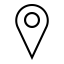 Permanent AddressPermanent AddressPermanent AddressCorresponding AddressCorresponding AddressCorresponding AddressCityCityCityCityDistrictDistrictDistrictDistrict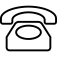 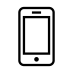 TelephoneMobile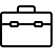 Office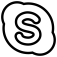 Skype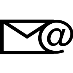 EmailEmailEmail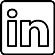 LinkedInLinkedInLinkedInWordGraphics/Web DesigningSpeakReadWriteExcelAccounting SoftwareEnglishPowerPointProgramming LanguagesSinhala(Add)(Add)TamilGCE O/LYearSchoolSubjectSubjectGradeGradeSubjectSubjectGrade1)1)6)6)2)2)7)7)3)3)8)8)4)4)9)9)5)5)10)10)GCE A/LYearSchoolSubjectSubjectGradeGradeSubjectSubjectGrade1)1)3)3)2)2)4)4)NoFrom
(YYYY)To
(YYYY)Name of the InstituteQualificationGradeArea of study1)2)3)4)5)We also would like you to share the relevant Training Programmes/Seminars/Workshops attended and the memberships you have obtained in recognized professional institutionsName and the Address of the employerDesignationFrom
(DD/MM/YYYY)To
(DD/MM/YYYY)Name, designation and contact number of your supervisor1)2)3)(Add)Current Salary & BenefitsExpected Salary & BenefitsNotice PeriodName & DesignationName & DesignationCompany Name & AddressTelephoneTelephoneEmail1)1)2)2)3)3)
We are almost done… Tell us about your Sports, Extra Curricular Activities, Awards, Achievements, Membership of clubs, Professional interests/activities etc.
We are almost done… Tell us about your Sports, Extra Curricular Activities, Awards, Achievements, Membership of clubs, Professional interests/activities etc.
We are almost done… Tell us about your Sports, Extra Curricular Activities, Awards, Achievements, Membership of clubs, Professional interests/activities etc.
We are almost done… Tell us about your Sports, Extra Curricular Activities, Awards, Achievements, Membership of clubs, Professional interests/activities etc.
We are almost done… Tell us about your Sports, Extra Curricular Activities, Awards, Achievements, Membership of clubs, Professional interests/activities etc.
We are almost done… Tell us about your Sports, Extra Curricular Activities, Awards, Achievements, Membership of clubs, Professional interests/activities etc.
We are almost done… Tell us about your Sports, Extra Curricular Activities, Awards, Achievements, Membership of clubs, Professional interests/activities etc.
Have you applied for a job at Nations Trust Bank over the last 12 months? If yes, share the details with us. (Position applied for, reference number, etc.)
Have you applied for a job at Nations Trust Bank over the last 12 months? If yes, share the details with us. (Position applied for, reference number, etc.)
Have you applied for a job at Nations Trust Bank over the last 12 months? If yes, share the details with us. (Position applied for, reference number, etc.)
Have you applied for a job at Nations Trust Bank over the last 12 months? If yes, share the details with us. (Position applied for, reference number, etc.)
Have you applied for a job at Nations Trust Bank over the last 12 months? If yes, share the details with us. (Position applied for, reference number, etc.)
Have you applied for a job at Nations Trust Bank over the last 12 months? If yes, share the details with us. (Position applied for, reference number, etc.)
Have you applied for a job at Nations Trust Bank over the last 12 months? If yes, share the details with us. (Position applied for, reference number, etc.)
Have you ever been convicted or pleaded guilty in a court of law to any crime other than minor traffic offences? Are there any court cases pending against you? Also have you ever faced disciplinary action in employment resulting in dismissal or suspension from work? If yes, give details.
Have you ever been convicted or pleaded guilty in a court of law to any crime other than minor traffic offences? Are there any court cases pending against you? Also have you ever faced disciplinary action in employment resulting in dismissal or suspension from work? If yes, give details.
Have you ever been convicted or pleaded guilty in a court of law to any crime other than minor traffic offences? Are there any court cases pending against you? Also have you ever faced disciplinary action in employment resulting in dismissal or suspension from work? If yes, give details.
Have you ever been convicted or pleaded guilty in a court of law to any crime other than minor traffic offences? Are there any court cases pending against you? Also have you ever faced disciplinary action in employment resulting in dismissal or suspension from work? If yes, give details.
Have you ever been convicted or pleaded guilty in a court of law to any crime other than minor traffic offences? Are there any court cases pending against you? Also have you ever faced disciplinary action in employment resulting in dismissal or suspension from work? If yes, give details.
Have you ever been convicted or pleaded guilty in a court of law to any crime other than minor traffic offences? Are there any court cases pending against you? Also have you ever faced disciplinary action in employment resulting in dismissal or suspension from work? If yes, give details.
Have you ever been convicted or pleaded guilty in a court of law to any crime other than minor traffic offences? Are there any court cases pending against you? Also have you ever faced disciplinary action in employment resulting in dismissal or suspension from work? If yes, give details.
We also kindly request you to share below information (mandatory)
We also kindly request you to share below information (mandatory)
We also kindly request you to share below information (mandatory)
We also kindly request you to share below information (mandatory)
We also kindly request you to share below information (mandatory)
We also kindly request you to share below information (mandatory)
We also kindly request you to share below information (mandatory)RelationshipFull NameFull NameFull NameOccupation/Place of Work
(if applicable)Occupation/Place of Work
(if applicable)Occupation/Place of Work
(if applicable)SpouseChildrenParentsSiblings
I confirm that the information given above is true and correct to the best of my knowledge. I am aware that in the event of this information being found factually incorrect prior to employment, my application is liable to be rejected and if so found while in employment, I am liable to be summarily dismissed.
I confirm that the information given above is true and correct to the best of my knowledge. I am aware that in the event of this information being found factually incorrect prior to employment, my application is liable to be rejected and if so found while in employment, I am liable to be summarily dismissed.
I confirm that the information given above is true and correct to the best of my knowledge. I am aware that in the event of this information being found factually incorrect prior to employment, my application is liable to be rejected and if so found while in employment, I am liable to be summarily dismissed.
I confirm that the information given above is true and correct to the best of my knowledge. I am aware that in the event of this information being found factually incorrect prior to employment, my application is liable to be rejected and if so found while in employment, I am liable to be summarily dismissed.
I confirm that the information given above is true and correct to the best of my knowledge. I am aware that in the event of this information being found factually incorrect prior to employment, my application is liable to be rejected and if so found while in employment, I am liable to be summarily dismissed.
I confirm that the information given above is true and correct to the best of my knowledge. I am aware that in the event of this information being found factually incorrect prior to employment, my application is liable to be rejected and if so found while in employment, I am liable to be summarily dismissed.
I confirm that the information given above is true and correct to the best of my knowledge. I am aware that in the event of this information being found factually incorrect prior to employment, my application is liable to be rejected and if so found while in employment, I am liable to be summarily dismissed.Signature  : _________________Signature  : _________________Signature  : _________________Date : _________________Date : _________________Date : _________________Date : _________________